Publicado en España el 04/04/2024 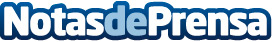 yoSEO Marketing ofrece un servicio 360º de posicionamiento web a través de su consultoría SEO y Social MediaEsta agencia se encarga de ofrecer un servicio completo para mejorar el posicionamiento en buscadores y optimizar la presencia online a través de una estrategia de marketing integralDatos de contacto:yoSEO MarketingyoSEO Marketing910052134Nota de prensa publicada en: https://www.notasdeprensa.es/yoseo-marketing-ofrece-un-servicio-360-de Categorias: Comunicación Marketing E-Commerce Consultoría Digital http://www.notasdeprensa.es